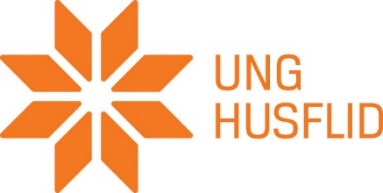 Informasjonsskriv til foreldre/foresatteAktivitetsuke UNG HUSFLID xx.-xx. februar/juni/august/ oktober xxxx Sted : 		xxNavn på instruktører: 	xxx, xxx, xxxNavn på assistenter: 	xxx, xxxDeltaker/-ne skal leveres og hentes ....[sted] 
Kl. 8.30.- 15.30.Navn kontaktperson/-er Tlfnr: